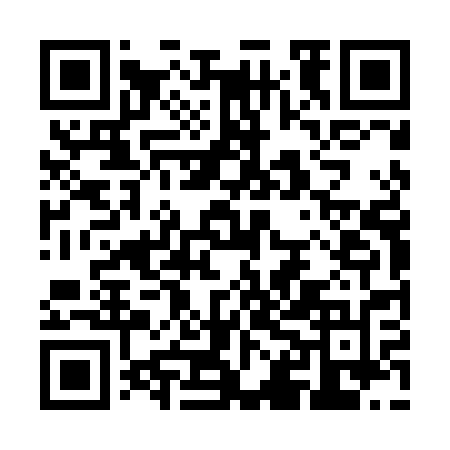 Ramadan times for Kuklin, PolandMon 11 Mar 2024 - Wed 10 Apr 2024High Latitude Method: Angle Based RulePrayer Calculation Method: Muslim World LeagueAsar Calculation Method: HanafiPrayer times provided by https://www.salahtimes.comDateDayFajrSuhurSunriseDhuhrAsrIftarMaghribIsha11Mon4:054:056:0211:483:385:365:367:2512Tue4:034:035:5911:483:405:385:387:2713Wed4:004:005:5711:483:415:395:397:2914Thu3:583:585:5411:473:435:415:417:3115Fri3:553:555:5211:473:445:435:437:3316Sat3:523:525:5011:473:465:455:457:3517Sun3:503:505:4711:463:475:475:477:3718Mon3:473:475:4511:463:495:495:497:3919Tue3:443:445:4211:463:505:505:507:4220Wed3:413:415:4011:463:525:525:527:4421Thu3:393:395:3811:453:535:545:547:4622Fri3:363:365:3511:453:555:565:567:4823Sat3:333:335:3311:453:565:585:587:5024Sun3:303:305:3011:443:576:006:007:5225Mon3:273:275:2811:443:596:016:017:5526Tue3:243:245:2511:444:006:036:037:5727Wed3:223:225:2311:434:026:056:057:5928Thu3:193:195:2111:434:036:076:078:0129Fri3:163:165:1811:434:046:096:098:0430Sat3:133:135:1611:434:066:106:108:0631Sun4:104:106:1312:425:077:127:129:081Mon4:074:076:1112:425:087:147:149:112Tue4:044:046:0912:425:107:167:169:133Wed4:004:006:0612:415:117:187:189:164Thu3:573:576:0412:415:127:197:199:185Fri3:543:546:0212:415:147:217:219:206Sat3:513:515:5912:415:157:237:239:237Sun3:483:485:5712:405:167:257:259:268Mon3:453:455:5412:405:177:277:279:289Tue3:413:415:5212:405:197:287:289:3110Wed3:383:385:5012:395:207:307:309:33